«Следим за осанкой детей»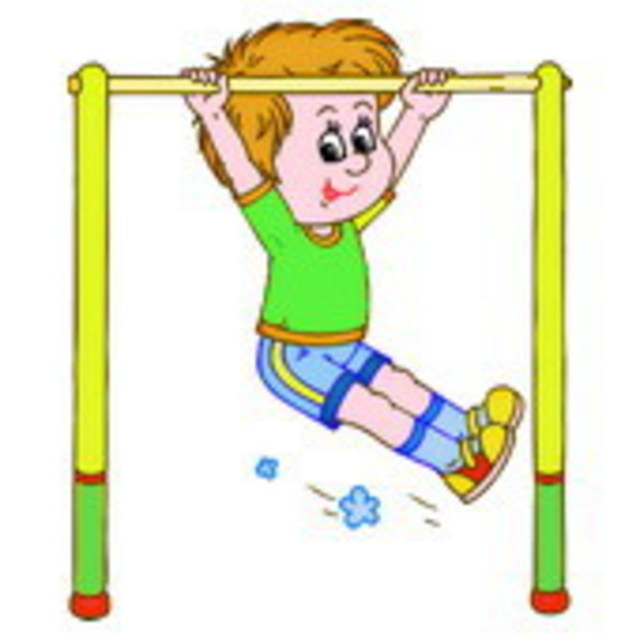 Осанка – умение человека держать своё тело в различных положениях. Правильная осанка – это когда туловище выпрямлено, голова поднята, плечи расправлены.Систематические занятия физической культурой помогают выработать правильную осанку. Особенно полезны для выработки хорошей осанки плавание, гребля, гимнастика, волейбол, баскетбол.Проблема профилактики нарушения осанки – одна из наиболее часто обсуждаемых среди специалистов, занимающихся вопросами укрепления здоровья школьников.Различные нарушения осанки хотя и составляют группу функциональных расстройств опорно-двигательного аппарата человека и не являются в полном смысле этого понятия заболеванием, однако, сопровождаясь нарушением функционирования внутренних органов и нервной системы, создают в организме ребенка условия для развития целого ряда заболеваний, и в первую очередь позвоночника.Осанка – это двигательный навык, и и его формирование требует многократных ежедневных повторений специальных упражнений.Для повышения эффективности работы по профилактике нарушений осанки и плоскостопия разработана система домашних заданий. Основа данной системы – ежедневное многократное выполнение специальных упражнений, способствующих выработке ощущений правильного положения тела в пространстве, а также специальных упражнений, направленных на укрепление мышц ног.Успех внедрения домашних заданий в значительной мере зависит от организации контроля за их выполнением. Можно использовать следующие методы и приёмы: опрос, наблюдение и практическое выполнение заданий в самых разнообразных формах (соревнование, смотры-конкурсы, взаимопроверка).Упражнения, направленные на формирование навыка правильной осанки1. Принять правильную осанку у стены. При этом затылок, лопатки, ягодичная область, икры ног и пятки должны касаться стены.2. Принять правильную осанку у стены. Закрыть глаза, отойти от стены на один-два шага.3. Принять правильную осанку у стены. Присесть, разводя колени в стороны. Медленно встать, не отрывая спины от стены.4. Принять правильную осанку у стены. Сделать один-два шага, присесть, встать. Вновь принять правильную осанку у стены. Можно выполнить с закрытыми глазами.5. Принять правильную осанку у стены. Приподняться на носках, удерживаться в таком положении 3-5 с. Возвратиться в исходное положение.6. То же упражнение, но без стены.7. Принять правильную осанку у стены. Выполнение различных движений руками (руки вверх, в стороны, к плечам, на пояс, вперед).8. Принять правильную осанку у стены. Наклоны вперёд на 45, ноги и поясничная область прижаты к стене.9. Принять правильную осанку у стены, руки к плечам. Выполнение наклонов вправо, влево, не отрывая спины от стены.10. Принять правильную осанку у стены, руки на пояс. Различные движения ногами, не отрывая спины от стены.11. Принять правильную осанку у стены. Передвижение приставным шагом вправо и влево, не отрываясь от стены.12. Принять правильную осанку у стены. Потянуться вверх всем телом, опустить плечи, вытянуть позвоночник, выдох. Исходное положение - вдох.13. Расслабиться, опустить голову. Вернуться в исходное положение.Нарушение осанки и искривление позвоночника очень часто возникают в школьном возрасте. Происходит это потому, что развитие костно-мышечной системы у детей и подростков ещё не закончено, кости гибки и податливы, и неправильная посадка за партой, неверная поза за верстаком могут вызвать такие нарушения. Вредно носить тяжести в одной руке, спать в постели с сильно прогибающейся сеткой, пользоваться мебелью, не соответствующей росту. Часто плохая осанка возникает у ослабленных, болезненных детей. Они быстро утомляются и во время работы принимают неправильную позу.Осанка нарушается и при недостаточном освещении, поскольку при чтении и письме приходится низко наклоняться над книгой и тетрадью.Незначительные нарушения осанки устраняются в результате занятий утренней гимнастикой и физкультурой.Следствием нарушения осанки является остеохондроз. Для всех страдающих этим заболеванием полезны массаж, самомассаж, упражнения в воде, плавание, особенно стилем брасс на спине, упражнения на укрепление мышц спины и брюшного пресса.При напряжении мышц усиливается давление на нервные окончания и ухудшается кровоснабжение межпозвонковых дисков, поэтому важно включать в обычную зарядку упражнения на расслабление.Страдающим остеохондрозом полезно спать на полужёсткой постели, избегать резких движений. А ещё говорят: «Если не хочешь иметь остеохондроз, замени подушку березовым поленцем».